ANEXO III - Modelo de carta de recomendaçãoSubstituir o que está em vermelho de acordo com a situação.Entregar 2 cartas emitidas por docentes do curso de graduação ao qual pertence.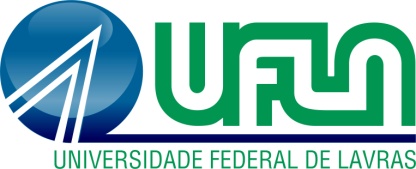 Lavras, dia de outubro de 2017.Ao setor de Relações Internacionais, 	Eu, nome do(a) professor(a), professor(a) do Departamento de  nome do Departamento da UFLA,  recomendo o(a) discente nome do(a) discente do curso de graduação em nome do curso (número de matrícula 0000000000) como candidato(a) ao programa de intercâmbio de estudantes Brasil - México ou Colômbia (BRACOL ou BRAMEX).O(a) referido(a) discente sempre demonstrou interesse nas aulas, assiduidade, responsabilidade, respeito com os colegas e participou ativamente das atividades propostas no seu curso, qualidades que tornam possível o efetivo aproveitamento do intercâmbio. Ressalto ainda que esta experiência será benéfica para o crescimento acadêmico e pessoal do(a) nome do(a) discente.Respeitosamente,Assinar e carimbar_______________________________________Nome do(a) professor(a) 